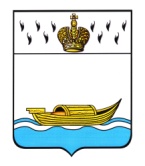 ДУМА ВЫШНЕВОЛОЦКОГО ГОРОДСКОГО ОКРУГАРЕШЕНИЕот 07.11.2019 				 № 43О назначении членов конкурсной комиссии по отбору кандидатур на должность Главы Вышневолоцкого городского округа	В соответствии с частью 2.1. статьи 36 Федерального закона от 06.10.2003 № 131-ФЗ «Об общих принципах организации местного самоуправления в Российской Федерации», решением Вышневолоцкой городской Думы от 18.09.2019  №170 «О порядке проведения конкурса по отбору кандидатур на должность Главы Вышневолоцкого городского округа», Дума Вышневолоцкого городского округа решила:1. Назначить от муниципального образования Вышневолоцкий городской округ Тверской области следующих членов конкурсной комиссии по отбору кандидатур на должность Главы Вышневолоцкого городского округа в количестве четырех человек:Адрова Николая Николаевича – Председателя Думы Вышневолоцкого городского округа;Смирнова Вячеслава Михайловича – депутата Думы Вышневолоцкого городского округа;Кузина Геннадия Викторовича – председателя Вышневолоцкой районной общественной организации ветеранов (пенсионеров) войны, труда, Вооруженных сил и правоохранительных органов;Нагаеву Ольгу Анатольевну – руководителя юридического отдела Администрации города Вышний Волочек.2. С учетом распоряжения Губернатора Тверской области от 01.11.2019 № 515-рг «О назначении членов конкурсной комиссии по отбору кандидатур на должность главы Вышневолоцкого городского округа Тверской области» и пункта 1 настоящего решения считать сформированной конкурсную комиссию в следующем составе:Адров Николай Николаевич – Председатель Думы Вышневолоцкого городского округа;Смирнов Вячеслав Михайлович – депутат Думы Вышневолоцкого городского округа;Кузин Геннадий Викторович – председатель Вышневолоцкой районной общественной организации ветеранов (пенсионеров) войны, труда, Вооруженных сил и правоохранительных органов;Нагаева Ольга Анатольевна – руководитель юридического отдела Администрации города Вышний Волочек;Задумова Светлана Юрьевна – исполняющий обязанности Министра по делам территориальных образований Тверской области;Олешко Юлия Владимировня – заместитель Министра финансов Тверской области, начальник управления финансирования отраслей экономики и бюджетных инвестиций;Сафронов Владимир Анатольевич – заместитель начальника правового управления аппарата Правительства Тверской области;Бабушкин Артур Эльксович – председатель постоянного комитета Законодательного Собрания Тверской области по социальной политике, депутат Законодательного Собрания Тверской области.3. Настоящее решение вступает в силу со дня его принятия и подлежит размещению на официальном сайте города Вышний Волочек в информационно-телекоммуникационной сети «Интернет».Председатель Думы Вышневолоцкого городского округа                                          Н.Н. Адров 